关于辽宁终身学习网页面改版升级的公告尊敬的辽宁终身学习网用户：为提升平台用户体验，给广大社区居民提供更优质的服务，辽宁省社区教育指导中心已完成对网站首页的优化改版升级，近期将陆续对二级页面、三级页面和栏目功能等进行优化调整。此次改版升级延续原有特色的基础上，重点针对网站用户体验、页面美观度、网站的资源框架结构等方面进行了一系列调整，对网站首页布局进行了更新优化，希望能给用户带来更好的体验。在辽宁终身学习网（http://www.lnlll.com）上已经注册过的会员，在新版本网站无需再次注册，输入原网站的账户信息，即可正常登录使用辽宁终身网个人账号。改版升级过程中给您造成的不便，请您谅解。如果您在使用网站的过程中遇到任何问题，请拨打平台维护电话进行咨询。同时欢迎您就网站建设工作给我们提出宝贵意见。平台维护电话：18040051935  18698895350工作邮箱：lnzsxxw@163.com 辽宁是终身学习网                                    2020年6月19日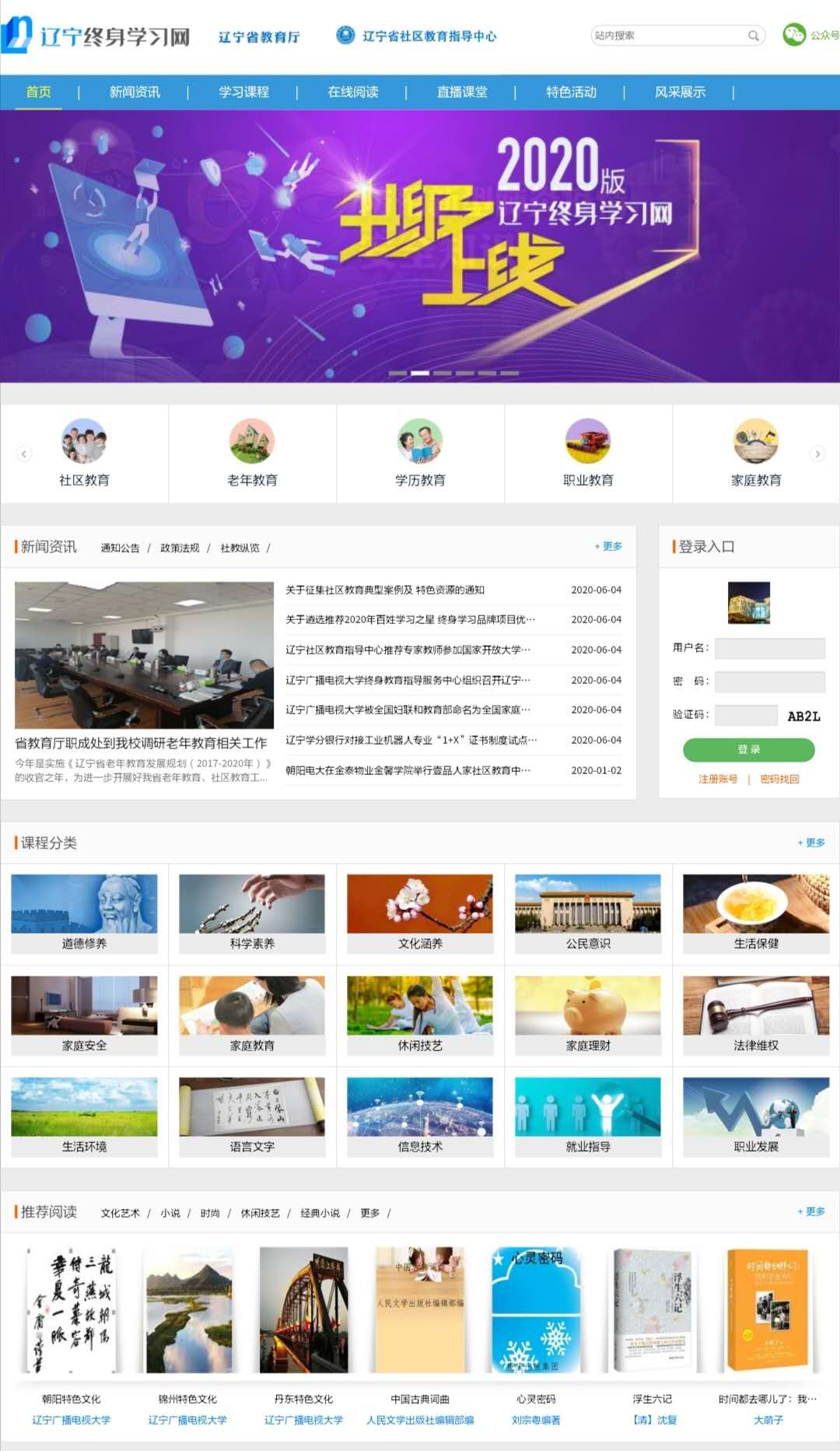 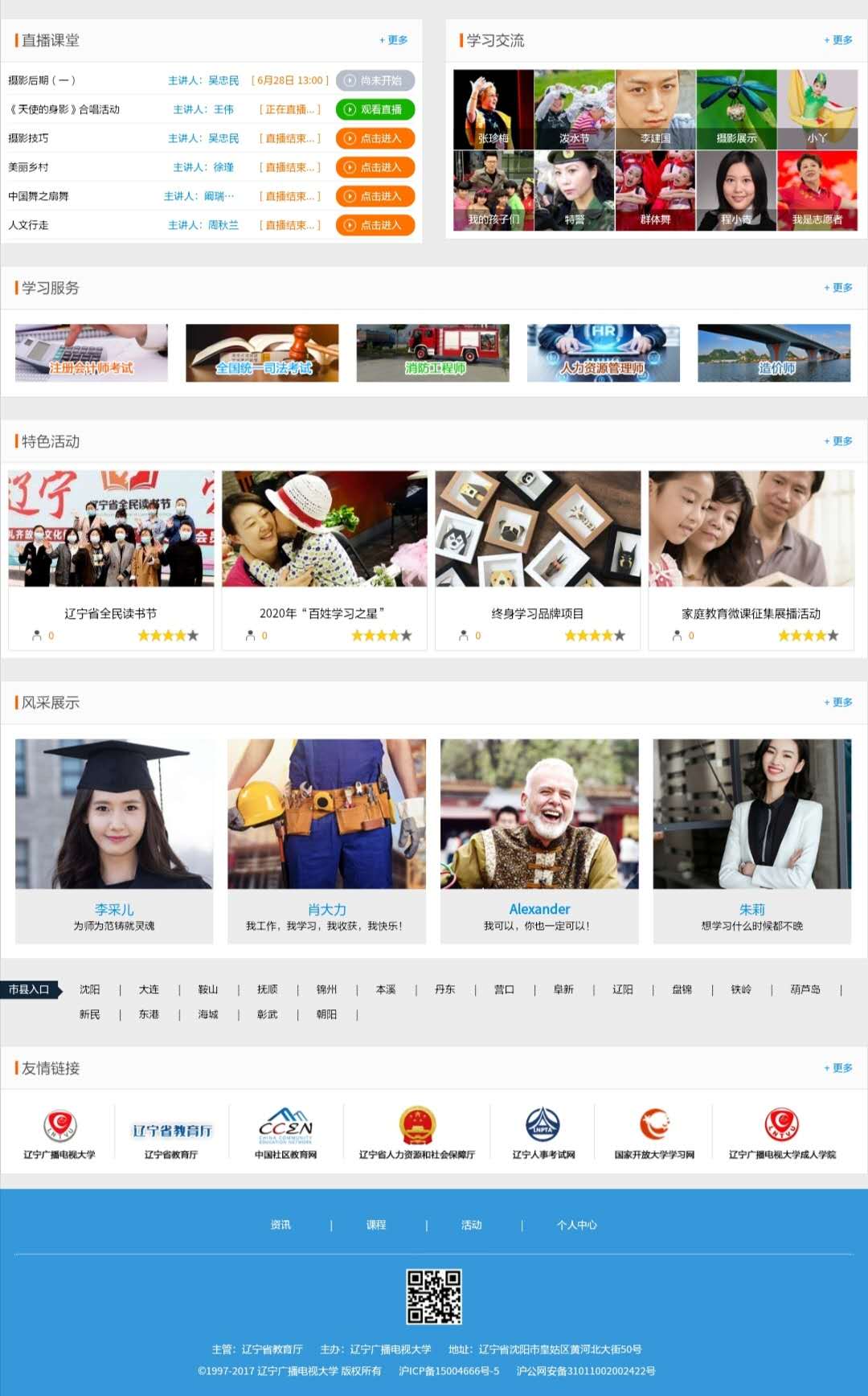 